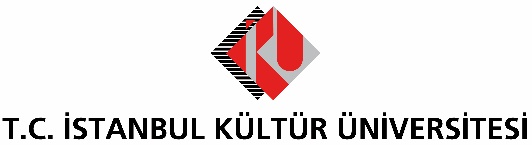 BASIN BÜLTENİİSTANBUL BAROSU AVUKATLARI, AKINGÜÇ SAHNESİNDEİstanbul Barosu avukatlarının sahneleyeceği “Otogargara”, 7 Şubat’ta Akıngüç Oditoryumu ve Sanat Merkezi’nde İstanbul Barosu Tiyatrosu oyuncuları, Yılmaz Erdoğan’ın yazdığı “Otogargara” adlı oyun ile İstanbul Kültür Üniversitesi, Akıngüç Oditoryumu ve Sanat Merkezi’nde tiyatroseverlerle buluşuyor. Genci ve yaşlısı ile 7’den 70’e bir otogar komedisini konu alan oyunu, Abdullah Gün ve Mehmet Şah Çelik yönetiyor. Tamamı avukatlardan oluşan 30 kişilik ekibin rol aldığı oyun, 7 Şubat Perşembe akşamı saat 19.00’da sahnelenecek. İstanbul Barosu Tiyatrosu oyuncularının bu güne kadar sergiledikleri oyunlar arasında Çehov’un Ayı, Bir Evlenme Teklifi, Baştan Çıkarma, Mürebbiye ve Aksıyık oyunlarının yanı sıra İstanbul Üzerine Şiirli Bir Oyun Denemesi, Ölümü Yaşamak (Orhan Asena), Duvar (Paul Sartre) ve Artiz Mektebi (Müjdat Gezen) gibi birçok oyun yer alıyor. 